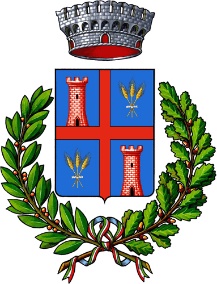 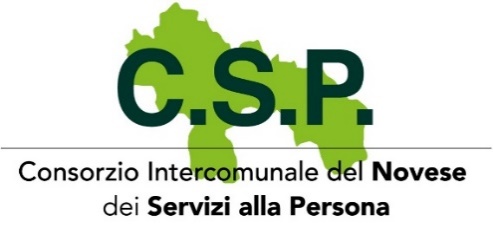 PROGETTO ANCHISESERVIZIO ITINERANTE DI SUPPORTO ALLA DIGITALIZZAZIONESERVIZI OFFERTI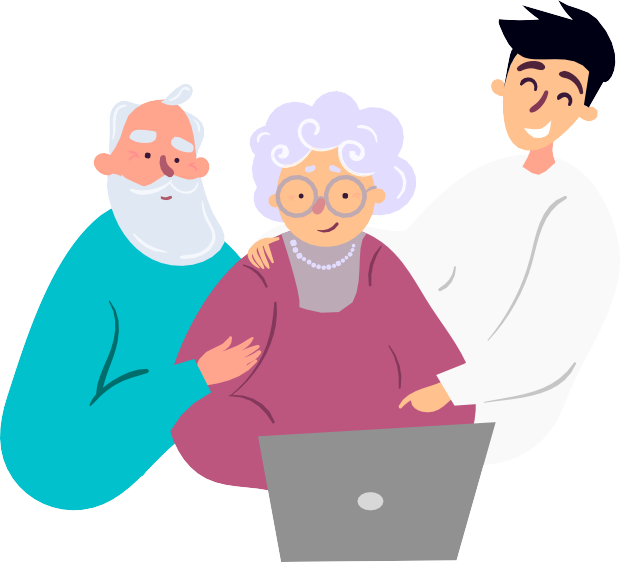 Assistenza all’attivazione 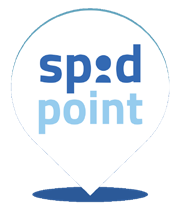 dello SPID per le procedure informatiche della P.A.Assistenza alla prenotazione dei vaccini e compilazione della modulistica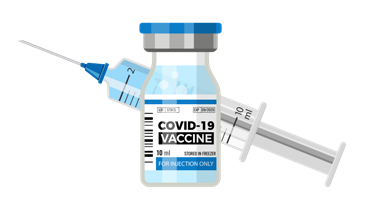 MODALITÀDESTINATARIPersone anziane e vulnerabili, prive di rete parentale o amicale, che non hanno praticità nell’uso di strumenti informaticiÈ necessario contattare il numero 337/1549785 dal lunedì al venerdì dalle 09:00 alle 12:30 per fissare un appuntamento. Il servizio è GRATUITO e l’operatore, sarà presente presso la sede del Comune di Francavilla Bisio nel giorno sottoelencato per il mese di settembre e, successivamente, in base alle prenotazioni ricevute.Martedì 21 settembre 2021 dalle ore 8,30alle ore 10,15